Доступ к заданиям по каждому предмету предоставляется участникам в течение  одного дня с 8:00 до 22:00Участник может приступить к выполнению заданий по ссылке uts.sirius.online в любое время, начиная с 8:00.Работа должна быть сдана не позднее 22:00.Время выполнения олимпиадной работы зависит от предмета и класса.Действия участников в день проведения олимпиадыЗайти в систему  uts.sirius.online 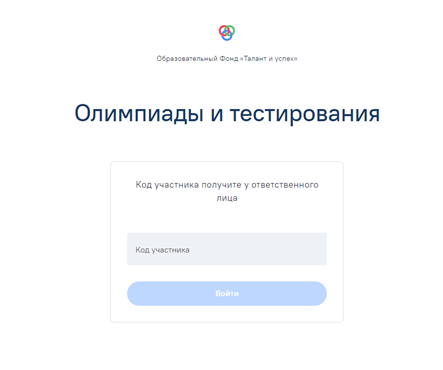 Ввести индивидуальный код, соответствующий предмету.СВОИ ФИО! (внимание при декодировании)Выполнить комплект олимпиадных заданий.Сохранить ответы! После начала выполнения заданий время начинает отчитываться автоматически.Внимание! Отсчет времени не останавливается, даже если участник временно выйдет из системы (отключение электронного устройства, проблема с интернетом).Разбор заданийПравильные ответы в тестирующей системе;Текстовые решения (публикуются на сайте олимпиады siriusolimp.ru в течение 2 дней после завершения олимпиады по предмету);Видеоразбор решений заданий публикуется на сайте олимпиады siriusolimp.ru.Просмотр результатовУчастник должен сохранить код для просмотра результатов проверки.Предварительные результаты доступны в системе uts.sirius.online по коду участника через 7 дней после проведения олимпиады по предмету. 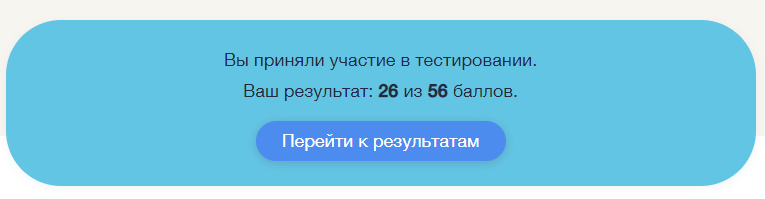 